SCHOOL OF MANAGEMENT SCIENCES, IIEST SHIBPUR	Class Routine for Even Semester 2022 – 23 PMM-Dr. Poulomi Mukherjee (Mondal), RB-Dr. Rana Basu, PSC-Dr.ParthaSarathi Chowdhury, SV-Dr.ShanujasVirakkodan, SRC-Dr.Satarupa Roy Chowdhury MD – Mandira DeyMonday – 9.00 – 9.55 AM – MD – HU1102	         Tuesday – 10.50 – 11.45 AM – MD – HU1102Wednesday – 9.55 – 10.50 AM – MD – HU1102				                                      							Thursday - 9.55 – 10.50 AM – MD – HU1102HOD, SOMS			DayClass09.00 – 09.5509.00 – 09.5509.55 – 10.5011.00 – 11.4511.00 – 11.4511.45 – 12.4013.50 – 14.4513.50 – 14.4514.45 – 15.4015.40 – 16.35Monday2nd Sem.Marketing Management-II (MS5203) PSC (U-805)Human Resource Management (MS5201) MD  (U-805)Human Resource Management (MS5201) MD  (U-805)Human Resource Management (MS5201) MD  (U-805)Business Environment and Legal System (MS5206) SV  (U-805)Business Environment and Legal System (MS5206) SV  (U-805)Monday4th SemInternational Financial Management (MS6222) SRC  (U-709)International Financial Management (MS6222) SRC  (U-709)International Financial Management (MS6222) SRC  (U-709)Technology Management (MS6227) PMM  (U-709)Technology Management (MS6227) PMM  (U-709)Strategic Management (MS6201) PSC   (U-709)Strategic Management (MS6201) PSC   (U-709)Strategic Management (MS6201) PSC   (U-709)Tuesday2nd Sem.Financial Management (MS5204) SRC  (U-805)Production and Operations Management                                                                                                                                                                                                                               (MS5205) RB  (U-805)Production and Operations Management                                                                                                                                                                                                                               (MS5205) RB  (U-805)Production and Operations Management                                                                                                                                                                                                                               (MS5205) RB  (U-805)Business Environment and Legal System (MS5206) PMM  (U-805)Business Environment and Legal System (MS5206) PMM  (U-805)Tuesday4th SemAdvertising, Sales & Distribution Management (MS6223) MD  (U-709)Advertising, Sales & Distribution Management (MS6223) MD  (U-709)Advanced Marketing Management (MS6224) PSC   (U-709)Advanced Marketing Management (MS6224) PSC   (U-709)Advanced Marketing Management (MS6224) PSC   (U-709)Technology Management (MS6227) PMM  (U-709)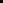 Corporate HR Planning & HRD Audit  (MS6226) SV (U-705)Financial Markets, Financial Institutions & Services (MS6221) SRC   (U-709)Financial Markets, Financial Institutions & Services (MS6221) SRC   (U-709)Financial Markets, Financial Institutions & Services (MS6221) SRC   (U-709)Financial Markets, Financial Institutions & Services (MS6221) SRC   (U-709)Wednesday2nd Sem.Human Resource Management (MS5201) MD  (U-805)Human Resource Management (MS5201) MD  (U-805)Financial Management (MS5204) SRC  (U-805)Financial Management (MS5204) SRC  (U-805)Financial Management (MS5204) SRC  (U-805)Business Environment and Legal System (MS5206) PSC  (U-805)Operations Research (MS5202) PMM  (U-805)Operations Research (MS5202) PMM  (U-805)Wednesday4th SemAdvanced HRM (MS6225) SV   (U-709)Advanced HRM (MS6225) SV   (U-709)Advanced Marketing Management (MS6224) PSC   (U-709)Service Operations Management (MS6228) RB  (U-709)Service Operations Management (MS6228) RB  (U-709)Service Operations Management (MS6228) RB  (U-709)Service Operations Management (MS6228) RB  (U-709)Service Operations Management (MS6228) RB  (U-709)Thursday2nd Sem.       Operations Research (MS5202) PMM  (U-805)       Operations Research (MS5202) PMM  (U-805)       Operations Research (MS5202) PMM  (U-805)Production and Operations Management (MS5205) RB  (U-805)Seminar by Corporate / Invited Lectures /Training programmeSeminar by Corporate / Invited Lectures /Training programmeSeminar by Corporate / Invited Lectures /Training programmeSeminar by Corporate / Invited Lectures /Training programmeThursday4th SemAdvanced HRM (MS6225) SV  (U-709)Advanced HRM (MS6225) SV  (U-709)Advanced HRM (MS6225) SV  (U-709)Advertising, Sales & Distribution Management (MS6223) MD  (U-709)Advertising, Sales & Distribution Management (MS6223) MD  (U-709)Advertising, Sales & Distribution Management (MS6223) MD  (U-709)Strategic Management (MS6201) PSC  (U-709)Strategic Management (MS6201) PSC  (U-709)Friday2nd Sem.((Friday4th SemService Operations Management (MS6228) RB (U-705)Service Operations Management (MS6228) RB (U-705)Friday4th SemCorporate HR Planning & HRD Audit (MS6226) SV (U-709)Corporate HR Planning & HRD Audit (MS6226) SV (U-709)Corporate HR Planning & HRD Audit (MS6226) SV (U-709)